20 Kasım 2015 tarihinde Eğitimde Ölçme ve Değerlendirme konulu seminer Fakültemiz konferans salonunda gerçekleşti.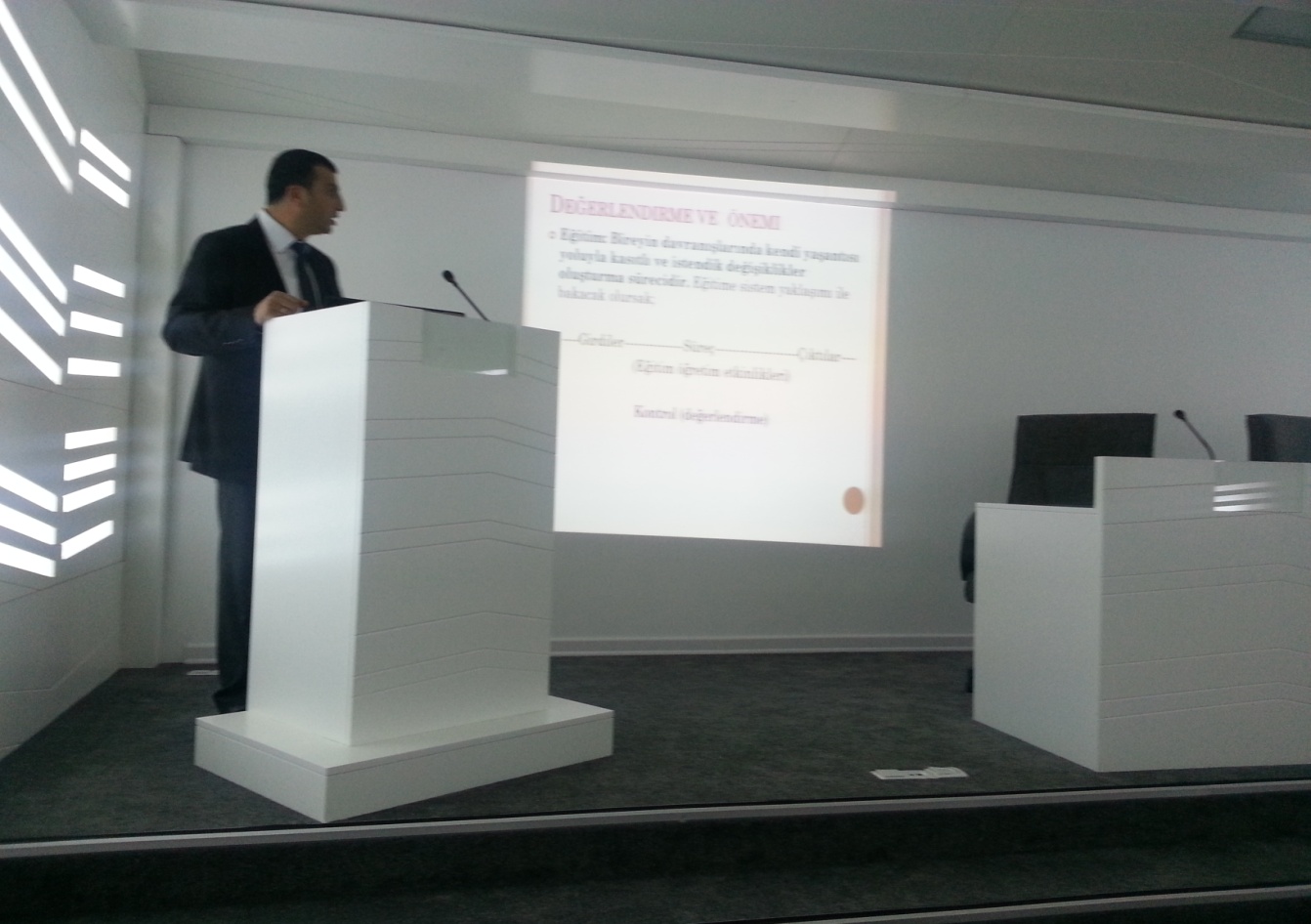 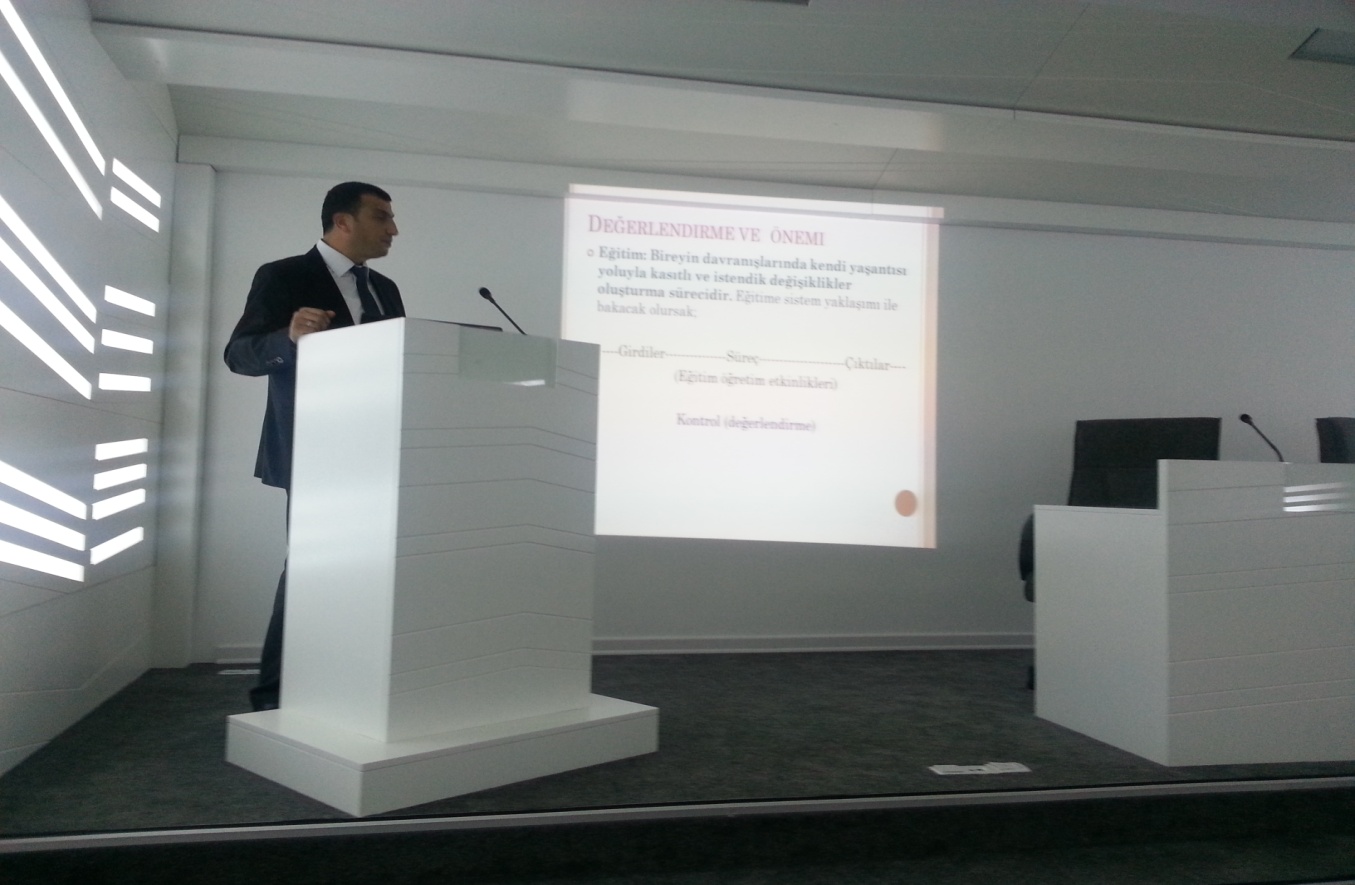 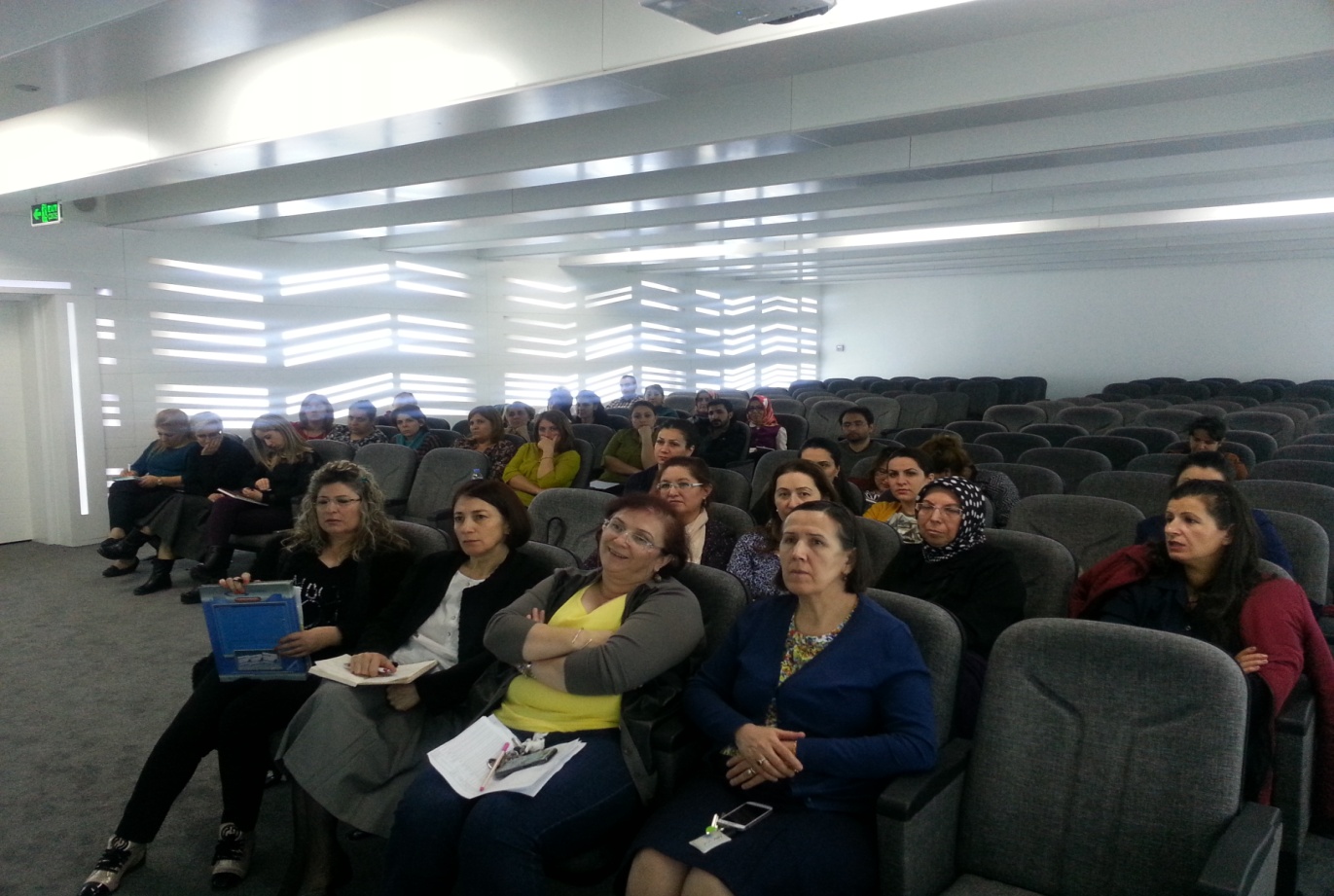 